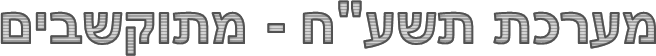 תקופת הלימוד - מרח' כסלו עד רח' תמוזיש להירשם עד ט"ו בחשוון - לא יתקבלו שיבוצים לאחר מכן. מי שלא מגיש מטלה ראשונה - יוסר מהקורס.נא לסמן V ליד הקורס המבוקש. כל קורס = 1 שש אלא אם צוין אחרתשם הקורסמרצהחינוךמבוא לפסיכולוגיה חינוכית מנדלוביץ אביעזרחינוךהפילוסופיה של החינוךהרב דנן סעדיהחינוךסוגיות בחינוך בראי ההלכההרב ביבי ישראלחינוךסטטיסטיקה ושיטות מחקרד"ר שנדורפי יצחקחינוךמבוא למחשביםמר הופמן יעקבחינוךיישומי מחשב בחינוךמר הופמן יעקבחינוךהיחס לחילונים במשנת הרב קוק הרב פאוסט יחיאלחינוךהוראת ראשית החשבון בכיתות היסודט.נחינוךאוריינות אקדמיתד"ר שנדורפי יצחק חינוךהתפתחות שפה דבורה וכתובה (חינוך/חנ"מ)אסף קהתתלמודמבוא לתלמוד הבבליד"ר רונס יצחק תלמודמבוא לתלמוד הבבליהרב ביבי ישראלתלמודמבוא לתושב"עהרב ביבי ישראלתלמודמבוא לתלמוד הירושלמיד"ר בלס אברהםתלמודמבוא למדרשי הלכה ואגדההרב שפיץ חייםתלמודמבוא למדרשי הלכה ואגדהד"ר הוטרר בועז תלמודמבוא לספרות התנאיםהרב ביבי ישראלתלמודמבוא לספרות התנאיםהרב אילוז יוסיתלמודמבוא לספרות הפוסקים- ראשונים ואחרוניםהרב ביבי ישראלתלמודמבוא לספרות הפוסקים- ראשונים ואחרוניםהרב עמוס מימוןתלמודהרמב"ם ומשנתוד"ר שנדורפי יצחק  תלמודמצוות התלויות בארץד"ר פרידמן יואלתלמודרפואה והלכהד"ר בנימין דודתלמודהלכות שבת ויו"טהרב פאוסט יחיאל תלמודעקרונות חינוכיים בספרות ההלכה (חינוך/תלמוד)הרב פאוסט יחיאל תלמודהיחס לחילונים במשנת הרב קוק (חינוך/תלמוד)הרב פאוסט יחיאל תלמודספרות תושב"ע למתקדמיםד"ר רונס יצחקתנ"ךעיונים בספר במדברד"ר נחשון עמיחיתנ"ךעיונים בספרי יהושע ושופטיםד"ר נחשון עמיחיתנ"ךעיונים בספר שמואלד"ר נחשון עמיחיתנ"ךעיונים במגילות אסתר ורותט.נתנ"ךעיונים בספר בראשית ובדרכי הסיפור המקראיהרב סמט אוריתנ"ךמבוא למקראט.נתנ"ךעיונים בפירוש רמב"ן על התורה ד"ר צייטקין היסטוריהקווי יסוד לתולדות העולם העתיקד"ר ברוכי יוסיהיסטוריהזרמים רוחניים בחברה היהודית באירופהד"ר חבר אמנוןהיסטוריהחשיבה היסטוריתד"ר מלאך אסףהיסטוריהקווי יסוד לתקופת המשנהד"ר זנבר אביתר היסטוריהקווי יסוד לתולדות הציונותד"ר מוזס חנן היסטוריההיסטוריה של ימי הביניים במערב ובמזרח- 2 ש"שד"ר גייגר אריהיסטוריהסדנה לאזרחותד"ר לונדין יוסי היסטוריהבעקבות חכמים ועולי רגל (+סיורים)ד"ר חבר אמנוןחינוך מיוחדמהות החינוך המיוחדפלדמן יעקבחינוך מיוחדלקויות שמיעהתומר סמטחינוך מיוחדלקויות ראייהתומר סמטחינוך מיוחדהתפתחות סנסומוטורית תומר סמטחינוך מיוחדהתפתחות שפה דבורה וכתובה (חינוך/חנ"מ)אסף קהתלשוןתולדות הלשון העבריתלרנר ידידיהלשוןתחביר העברית החדשהלרנר ידידיהלשוןסמנטיקה ומילונאותד"ר קאהן משה לשוןלשון ותקשורתאופיר קיסרלשוןטקסטים בעברית החדשהאופיר קיסרלשוןעיונים בלשון התפילהד"ר קאהן משה אנגליתבהתאם לדירוג פסיכומטרי או מבחן אמי"ר. יש לשלוח בקשת שיבוץ בנפרד למאיה רבינוביץ: mayar@orot.ac.ilבהתאם לדירוג פסיכומטרי או מבחן אמי"ר. יש לשלוח בקשת שיבוץ בנפרד למאיה רבינוביץ: mayar@orot.ac.ilבהתאם לדירוג פסיכומטרי או מבחן אמי"ר. יש לשלוח בקשת שיבוץ בנפרד למאיה רבינוביץ: mayar@orot.ac.ilבכל התמחות יש לכתוב עבודה סמינריונית, המזכה ב- 2 ש"ש.בכל התמחות יש לכתוב עבודה סמינריונית, המזכה ב- 2 ש"ש.בכל התמחות יש לכתוב עבודה סמינריונית, המזכה ב- 2 ש"ש.ניתן להתחיל תהליך הנחיה וכתיבת עבודה רק לאחר ביצוע קורס אוריינות אקדמית. ניתן להתחיל תהליך הנחיה וכתיבת עבודה רק לאחר ביצוע קורס אוריינות אקדמית. ניתן להתחיל תהליך הנחיה וכתיבת עבודה רק לאחר ביצוע קורס אוריינות אקדמית. ניתן להתחיל תהליך הנחיה וכתיבת עבודה רק לאחר ביצוע קורס אוריינות אקדמית. ניתן להתחיל תהליך הנחיה וכתיבת עבודה רק לאחר ביצוע קורס אוריינות אקדמית. את הכתיבה מלווה מנחה מהר"מ. יש לסמן את המנחה המבוקש ולהעביר למזכירות לשיבוץ, ניתן גם להודיע במייל.את הכתיבה מלווה מנחה מהר"מ. יש לסמן את המנחה המבוקש ולהעביר למזכירות לשיבוץ, ניתן גם להודיע במייל.את הכתיבה מלווה מנחה מהר"מ. יש לסמן את המנחה המבוקש ולהעביר למזכירות לשיבוץ, ניתן גם להודיע במייל.את הכתיבה מלווה מנחה מהר"מ. יש לסמן את המנחה המבוקש ולהעביר למזכירות לשיבוץ, ניתן גם להודיע במייל.את הכתיבה מלווה מנחה מהר"מ. יש לסמן את המנחה המבוקש ולהעביר למזכירות לשיבוץ, ניתן גם להודיע במייל.לוח הזמנים:לוח הזמנים:לוח זמנים יתפרסם בתחילת שנה"ל ויש לפעול על פיו.לוח זמנים יתפרסם בתחילת שנה"ל ויש לפעול על פיו.לוח זמנים יתפרסם בתחילת שנה"ל ויש לפעול על פיו.פגישות הנחיה:פגישות הנחיה:הפגישות מתקיימות בימי שישי, בספריית המכללה.הפגישות מתקיימות בימי שישי, בספריית המכללה.הפגישות מתקיימות בימי שישי, בספריית המכללה.אין להחליף מנחה לאחר אישור הנושא וראשי הפרקים.אין להחליף מנחה לאחר אישור הנושא וראשי הפרקים.אין להחליף מנחה לאחר אישור הנושא וראשי הפרקים.רשימת המנחים לכתיבת עבודות סמינריוניות:רשימת המנחים לכתיבת עבודות סמינריוניות:רשימת המנחים לכתיבת עבודות סמינריוניות:חינוך:                                                           תלמוד:הרב דנן סעדיההרב דנן סעדיהד"ר יצחק שנדורפי ד"ר חוברה דרור ד"ר חוברה דרורד"ר רונס יצחקד"ר חנוכה גבריאלד"ר חנוכה גבריאלד"ר לאש יחיאלדר' שפיר צורדר' שפיר צורד"ר שיף אברהםפלדמן יעקבפלדמן יעקבד"ר פרידמן יואלתנ"ך:                                                                       לשון:ד"ר יוחנן קאפחד"ר יוחנן קאפחמר בשירי אוהד דר' ואדעי יובלדר' ואדעי יובלחינוך מיוחד:                                                       היסטוריה: מר בן אור שחר                                                     מר בן אור שחר                                                      ד"ר לונדין יוסי